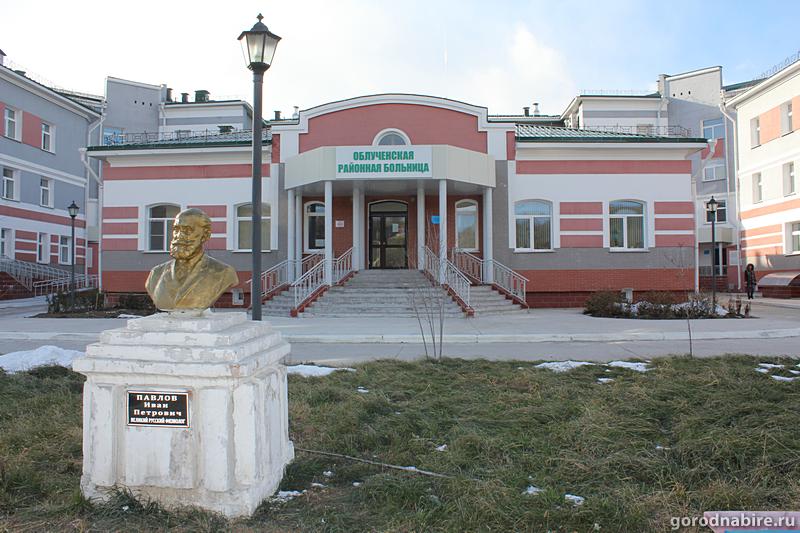 Областное государственное бюджетное учреждение здравоохранения «Облученская районная больница»679100, ЕАО, город Облучье, улица Горького, дом 56Главный врач: Юрий Анатольевич Маркин,
тел.: +7(42666) 43830, +7(42666)44109, 
e-mail: ogbuz79@post.eao.ru
Заместитель главного врача по лечебной части: Алексей Иванович Драчев,
тел.: +7(42666) 43830, +7(42666)44109, В настоящее время в ОГБУЗ «Облученская РБ» остро стоит вопрос о кадровом дефиците
специалистов следующих специальностей:Анестезиология-реаниматология (должность - врач - анестезиолог -
реаниматолог) Хирургия (должность врач- хирург) Педиатрия (должность врач –педиатр, врач- педиатр участковый) Терапия (должность врач-терапевт, врач –терапевт участковый)Условия работы:1.	 Полный рабочий день2.	 Достойная заработная плата3.	 Полный соц. пакет4.	 Действует программа « Земский доктор» (выплата 2000000 руб,)5.	 Единовременная соц. выплата 132 000 руб.6.	 Предоставляется жильё, а также возможность приватизации этого жилья через 10 летВ настоящее время наиболее остро стоит вопрос о работе  отделения анестезиологии и реанимации ввиду отсутствия кадров  ОГБУЗ «Облученская РБ»  готово принять на работу врачей анестезиологов –реаниматологов, педиатров, терапевтов в период ежегодных отпусков вахтовым методом работы. Условия работы обсуждаемы.